ÖZEL ÖĞRENCİ BİLGİ FORMU (EK-1)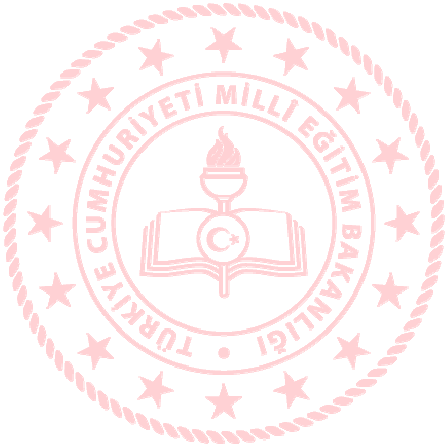 Yukarıda verdiğim bilgilerin doğru olduğunu beyan ederim.…../…../……..İmza Adı SoyadıKİŞİSEL BİLGİLERKİŞİSEL BİLGİLERKİŞİSEL BİLGİLERTC Kimlik NumarasıF O T O Ğ R A FDijital Kopya YapıştırılabilirPasaport NumarasıF O T O Ğ R A FDijital Kopya YapıştırılabilirAdıF O T O Ğ R A FDijital Kopya YapıştırılabilirSoyadıF O T O Ğ R A FDijital Kopya YapıştırılabilirDoğum Yeri ve TarihiF O T O Ğ R A FDijital Kopya YapıştırılabilirGsm – Ev Telefonu–F O T O Ğ R A FDijital Kopya YapıştırılabilirE-PostaF O T O Ğ R A FDijital Kopya YapıştırılabilirYurt İçi Adres BilgisiF O T O Ğ R A FDijital Kopya YapıştırılabilirYurt Dışı Adres BilgisiF O T O Ğ R A FDijital Kopya YapıştırılabilirMEVCUT ÖĞRENİM BİLGİLERİMEVCUT ÖĞRENİM BİLGİLERİMezun Olunan Lise ve Mezuniyet TarihiMezun Olunan Lisans ÜniversitesiMezun Olunan Lisans Programı ve Mezuniyet TarihiMezun Olunan Yüksek Lisans ÜniversitesiMezun Olunan Yüksek Lisans Programı ve Mezuniyet TarihiERKEK ÖĞRENCİLER İÇİN ASKERLİK BİLGİLERİERKEK ÖĞRENCİLER İÇİN ASKERLİK BİLGİLERİTerhisMuafTehirli - Devam Ediyor... /… /…… tarihine kadar	-	…/…/…… tarihinde sona erecekMEDENİ HALİMEDENİ HALİEvliBekârGEREKLİ/ACİL DURUMLARDA İRTİBAT KURULMASINI İSTEDİĞİNİZ KİŞİLER (2 Kişi)GEREKLİ/ACİL DURUMLARDA İRTİBAT KURULMASINI İSTEDİĞİNİZ KİŞİLER (2 Kişi)GEREKLİ/ACİL DURUMLARDA İRTİBAT KURULMASINI İSTEDİĞİNİZ KİŞİLER (2 Kişi)GEREKLİ/ACİL DURUMLARDA İRTİBAT KURULMASINI İSTEDİĞİNİZ KİŞİLER (2 Kişi)Adı SoyadıAdı SoyadıYakınlığıYakınlığıİletişim BilgileriAdres:GSM:E-Posta:İletişim BilgileriAdres:GSM:E-Posta:BAZI YÜKÜMLÜLÜKLERE İLİŞKİN BEYANLAR (Durumunuza ilişkin satırın yanındaki kutuyu işaretleyiniz ve belgelendirilmesi gerekli bir durumsa ekte belgelerini ibraz ediniz)BAZI YÜKÜMLÜLÜKLERE İLİŞKİN BEYANLAR (Durumunuza ilişkin satırın yanındaki kutuyu işaretleyiniz ve belgelendirilmesi gerekli bir durumsa ekte belgelerini ibraz ediniz)BAZI YÜKÜMLÜLÜKLERE İLİŞKİN BEYANLAR (Durumunuza ilişkin satırın yanındaki kutuyu işaretleyiniz ve belgelendirilmesi gerekli bir durumsa ekte belgelerini ibraz ediniz)YÜKÜMLÜLÜKEVETHAYIRDevletin sağladığı bir burs veya maddi destek karşılığında zorunlu hizmetle yükümlüyümDevletin sağladığı bir burs veya maddi destek karşılığında zorunlu hizmetle yükümlülüğümeilişkin zorunlu hizmetimi tamamladımDevletin sağladığı bir burs veya maddi destek karşılığında zorunlu hizmetle yükümlülüğümeilişkin zorunlu hizmetimi tamamlamadım ancak karşılığı olan borcumu ödedimDevletin sağladığı bir burs veya maddi destek karşılığında zorunlu hizmetle yükümlülüğüme ilişkin zorunlu hizmetimi tamamlamadım ancak karşılığı olan borcumu taksitle ödemedeanlaştım veya ertelettim